DRAGA UČENKA IN UČENEC!SAMO ŠE TA TEDEN TI BOM POŠILJALA NALOGE. NASLEDNJI TEDEN BOMO NAJBRŽ KONČNO V ŠOLI. SUPER, NE?KO BOŠ DANES NA PROSTEM, BODI PRAVI RAZISKOVALEC IN POSKUSI OPRAVITI NASLEDNJE NALOGE.NAJDI NAJDEBELEJŠO PALICO. NABERI RAZLIČNE NARAVNE ZAKLADE (LISTI, STORŽI, LEPI KAMENČKI, ŽELODI ...). DOMA JIH LAHKO UPORABIŠ ZA USTVARJANJE. POSTAVI SE NA VARNO MESTO, ZAPRI OČI IN ZA MINUTO PRISLUHNI NARAVI. KAJ VSE SLIŠIŠ? 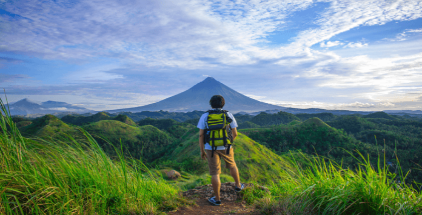 ZOPET ZAPRI OČI. KAJ VONJAŠ?     USTAVI SE IN ZAZRI V NEBO. KAJ VIDIŠ? NAPIŠI SVOJE IME V GOZDNA ALI TRAVNIŠKA TLA (S PALICO, KAMENČKI, ...). KATERE BARVE VIDIŠ? NAŠTEJ JIH.DOMA NARIŠI RISBO O TEM, KAJ VSE SI DOŽIVEL V NARAVI PA SE LAHKO POIGRAŠ TUDI Z IGRO KRIŽCI IN KROŽCI   NA MALO DRUGAČEN NAČIN.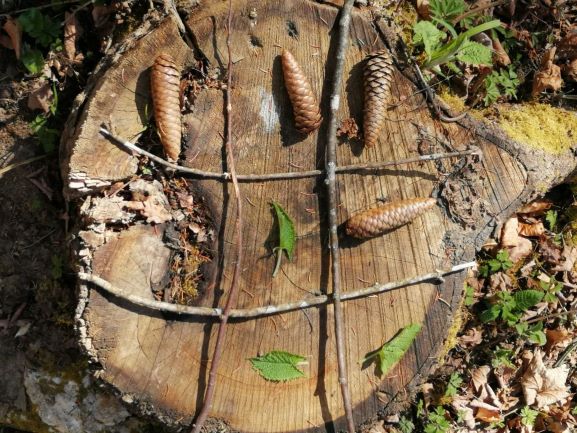 ZELO BOM VESELA KAKŠNE TVOJE FOTOGRAFIJE.UČITELJICA SILVA